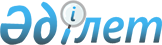 Об утверждении паспортов республиканских бюджетных программ на 2008 год
(Агентство Республики Казахстан по управлению земельными ресурсами)Постановление Правительства Республики Казахстан от 12 декабря 2007 года N 1224 (выписка)



       В соответствии с 
 Бюджетным Кодексом 
 Республики Казахстан от 24 апреля 2004 года Правительство Республики Казахстан 

ПОСТАНОВЛЯЕТ:





      1. Утвердить паспорта республиканских бюджетных программ на 2008 год:



      Агентства Республики Казахстан по управлению земельными ресурсами согласно приложениям 
 393 
, 
 394 
, 
 395 
, 
 396 
, 
 397 
;




      2. Настоящее постановление вводится в действие со дня подписания.


      Премьер-Министр




      Республики Казахстан





ПРИЛОЖЕНИЕ 393       



к постановлению Правительства



Республики Казахстан    



от 12 декабря 2007 года N 1224



614 - Агентство Республики Казахстан по управлению земельными ресурсами





               Администратор бюджетной программы


ПАСПОРТ




республиканской бюджетной программы



001 "Обеспечение государственного управления земельными ресурсами"



на 2008 год


      1. Стоимость: 

468500 тысяч тенге (четыреста шестьдесят восемь миллионов пятьсот тысяч тенге).




      Сноска. Пункт 1 в редакции постановления Правительства РК от 12.11.2008 


 N 581д 


 .





      2. Нормативно-правовая основа бюджетной программы:

 статьи 14 
, 
 144 
, 
 145 
, 
 146 
, 
 147 
, 
 148 Земельного кодекса 
 Республики Казахстан от 20 июня 2003 года; 
 статьи 3 
, 
 21, 
   22, 
 23 Закона 
 Республики Казахстан от 23 июля 1999 года "О государственной службе";  
 постановление 
 Правительства Республики Казахстан от 14 января 2005 года N 14 "Об утверждении Положения Агентства Республики Казахстан по управлению земельными ресурсами".



      3. Источники финансирования бюджетной программы:

 средства республиканского бюджета



      4. Цель бюджетной программы:

 обеспечение деятельности центрального аппарата Агентства Республики Казахстан по управлению земельными ресурсами и его территориальных органов для достижения максимально эффективного выполнения возложенных на них функций в области земельных отношений, геодезии и картографии.



      5. Задачи бюджетной программы:

 осуществление государственного контроля за использованием и охраной земель всеми субъектами земельных отношений; обновление теоретических и практических знаний, умений и навыков по образовательным программам в сфере профессиональной деятельности.



      6. План мероприятий по реализации бюджетной программы:



      7. Ожидаемые результаты выполнения бюджетной программы:

 Прямой результат: обеспечением рабочим местом каждого государственного служащего на 100%, оснащение материально, информационно-технической базой; целевого использования и охраны земель; повышение профессионального уровня 59 сотрудникам, обучение государственному языку - 76 сотрудникам.

Конечный результат: обеспечение рационального, целевого использования и охраны земель собственниками земельных участков и землепользователями, обеспечение потребности в повышении профессионального уровня государственных служащих.

Финансово-экономический результат: средние затраты на повышение квалификации одного государственного служащего - 38,8 тыс. тенге; средние затраты на обучение государственному языку на одного государственного служащего - 22,6 тыс. тенге.

Своевременность: согласно плану работ центрального аппарата и аппаратов территориальных органов и срокам, установленными нормативными актами.

Качество:



- 100 % качественное выполнение мероприятий в полном объеме с учетом установленных сроков для достижения цели и задач, возложенных на Агентство Республики Казахстан по управлению земельными ресурсами;



- повышение профессионального уровня государственных служащих согласно требованиям профессиональной государственной службы, в соответствии с современными экономическими условиями.




ПРИЛОЖЕНИЕ 394       



к постановлению Правительства



Республики Казахстан    



от 12 декабря 2007 года N 1224



614 - Агентство Республики Казахстан по управлению земельными ресурсами





               Администратор бюджетной программы


ПАСПОРТ




республиканской бюджетной программы



002 "Обеспечение осуществления земельных отношений"



на 2008 год


      1. Стоимость:

 1399961 тысяча тенге (один миллиард триста девяносто девять миллионов девятьсот шестьдесят одна тысяча тенге)



      2. Нормативно-правовая основа бюджетной программы:

 статья 163 
 Земельного кодекса Республики Казахстан от 20 июня 2003 года; 
 Указ 
 Президента Республики Казахстан от 10 июля 2003 года N 1149 "О Государственной программе развития сельских территорий Республики Казахстан на 2004-2010 годы"; 
 постановление 
 Правительства Республики Казахстан от 19 сентября 2003 года N 956 "Об утверждении Правил ведения мониторинга земель и пользования его данными в Республике Казахстан"; 
 постановление 
 Правительства Республики Казахстан от 20 сентября 2003 года N 958 "Об утверждении Правил ведения государственного земельного кадастра в Республике Казахстан"; 
 постановление 
 Правительства Республики Казахстан от 11 апреля 2007 года N 286 "Об утверждении Плана мероприятий на 2007-2009 годы по реализации Государственной программы развития сельских территорий Республики Казахстан на 2004-2010 годы".



      3. Источники финансирования бюджетной программы:

 средства республиканского бюджета



      4. Цель бюджетной программы:

 рациональное использование земель в Республике Казахстан.



      5. Задачи бюджетной программы:

 ведение земельного кадастра, мониторинга земель, а также создание условий для развития рынка земли, обеспечение рационального использования земель сельскохозяйственного назначения.



      6. План мероприятий по реализации бюджетной программы:



      7. Ожидаемые результаты выполнения бюджетной программы

: Прямой результат: аэрофотосъемка на площади 12100 тыс. га, дешифрирование аэрофотоснимков и фотопланов на площади 13874,8 тыс. га, изготовление планово-картографической продукции на площади 10323,5 тыс. га, подготовка и издание земельно-кадастровых карт 1241 сельских населенных пунктов, изготовление 21,7 тыс. паспортов на земельный участок крестьянских хозяйств, ведение мониторинга земель на площади 11,58 млн. га.

Конечный результат: обеспечение 64,8 % сельских населенных пунктов земельно-кадастровыми картами. В процессе ведения государственного земельного кадастра будут внесены в базу данных автоматизированной информационной системы Государственного земельного кадастра 81,7 % земельных участков. Паспорта на земельный участок получат 65,7 % крестьянских хозяйств. Наличие данных о проведении работ по мониторингу земель составит 45 %.

Финансово-экономический результат: средняя стоимость объема земельно-кадастровых работ 1000 га - 24855 тенге, стоимость 1000 га по ведению мониторинга земель - 5510 тенге.

Своевременность: выполнение плана мероприятий, предусмотренных данной программой на 100 % и в установленные сроки.

Качество: достоверная информация о состоянии, использовании и качестве сельскохозяйственных угодий, разработка мероприятий по устранению негативных процессов влияющих на состояние земель, а также информирование органов государственного контроля за использованием и охраной земель.




ПРИЛОЖЕНИЕ 395       



к постановлению Правительства



Республики Казахстан    



от 12 декабря 2007 года N 1224



614 - Агентство Республики Казахстан по управлению земельными ресурсами





               Администратор бюджетной программы


ПАСПОРТ




республиканской бюджетной программы



004 "Обеспечение топографо-геодезической и



картографической продукцией и ее хранение"



на 2008 год


      1. Стоимость:

 1333226 тысяч тенге (один миллиард триста тридцать три миллиона двести двадцать шесть тысяч тенге)



      2. Нормативно-правовая основа бюджетной программы:

 статья 4 
 Закона Республики Казахстан "О национальном архивном фонде и архивах" от 22 декабря 1998 года; 
 статья 4 
 Закона Республики Казахстан "О геодезии и картографии" от 3 июля 2002 года; 
 Указ 
 Президента Республики Казахстан от 10 июля 2003 года N 1149 "О Государственной программе развития сельских территорий Республики Казахстан на 2004-2010 годы"; 
 постановление 
 Правительства Республики Казахстан от 30 ноября 2002 года N 1273 "Об утверждении Перечня топографо-геодезических и картографических работ, выполняемых за счет средств республиканского бюджета".



      3. Источники финансирования бюджетной программы:

 средства республиканского бюджета



      4. Цель бюджетной программы:

 обеспечение конкурентоспособной геодезической и картографической продукцией в необходимом количестве для социально-экономического развития государства.



      5. Задачи бюджетной программы:

 обновление и создание геодезической и картографической продукции, в соответствии с нормативными техническими актами, государственный учет, хранение, использование и обеспечение сохранности материалов и документов топографо-геодезического и картографического производства, создание и обновление крупномасштабных топографических планов, картографирование территорий бывших полигонов, разработка нормативно-технических документов.



      6. План мероприятий по реализации бюджетной программы:



      7. Ожидаемые результаты выполнения бюджетной программы:

 Прямой результат: получение аэроснимков территории Акмолинской области на площади 41273 кв. км, высот точек линии нивелирования 575 погонных км, обновление топографических карт масштабного ряда 997 листов, издание 916 листов топографических карт, создание 765 листов цифровых карт и 26 листов тематических карт, издание 4 каталогов географических названий, разработка 5 нормативно-технических документов, а также составления и издания 1024 листов топографических карт на государственном языке.

Конечный результат: выполнение аэросъемки 1,5 % территории от общей территории республики 2,7 млн. кв. км, нивелирование 6,3 % протяженности линии нивелирования I и II классов, обновление 3 % топографических карт территории от общей территории республики, создание и издание 7 % от необходимого количества листов карт.

Финансово-экономический результат: Специфика производства топографо-геодезических и картографических работ предполагает непрерывный цикл. Средняя продолжительность цикла работ на объекте 3 года.



1) стоимость одного кв. км аэрокосмосъемки в зависимости от категории трудности и масштаба - 1953,1 тенге;



2) в зависимости от класса нивелирования средняя стоимость одного погонного км нивелирования - 10220,6 тенге;



3) в зависимости от масштаба средняя стоимость одного кв. км обновления топографических карт 1199,8 тенге;



4) в зависимости от масштаба средняя стоимость издания одного листа карты - 17980 тенге, цифрования - 179205 тенге.

Своевременность: Мероприятия, по реализации программы будут выполнены в полном объеме 25 декабря 2008 года.

Качество: Издание 6 % топографических карт соответствующих действительному состоянию местности.




ПРИЛОЖЕНИЕ 396       



к постановлению Правительства



Республики Казахстан    



от 12 декабря 2007 года N 1224



614 - Агентство Республики Казахстан по управлению земельными ресурсами





               Администратор бюджетной программы


ПАСПОРТ




республиканской бюджетной программы



006 "Прикладные научные исследования в области управления



земельными ресурсами"



на 2008 год


      1. Стоимость:

 45400 тысяч тенге (сорок пять миллионов четыреста тысяч тенге).



      


Сноска. Пункт 1 в редакции постановления Правительства РК от 12.11.2008 


 N 581д 


 .





      2. Нормативно-правовая основа бюджетной программы:

 статьи 8 
,
 9, 
 10, 
 11, 
 139 
, 
 152 
, 
 153 
, 
 159 
, 
 160 
, 
 161 
, 
 162 
 Земельного Кодекса Республики Казахстан от 20 июня 2003 года; 
 Указ 
 Президента Республики Казахстан от 4 декабря 2001 года N 735 "О дальнейших мерах по реализации Стратегии развития Казахстана до 2030 года"; 
 Указ 
 Президента Республики Казахстан от 17 мая 2003 года N 1096 "О Стратегии индустриально-инновационного развития Республики Казахстан на 2003-2015 годы"; 
 Указ 
 Президента Республики Казахстан от 28 августа 2006 года N 167 "О Стратегии территориального развития Республики Казахстан до 2015 года"; 
 Указ 
 Президента Республики Казахстан от 14 ноября 2006 года N 216 "О Концепции перехода Республики Казахстан к устойчивому развитию на 2007-2024 годы"; 
 постановление 
 Правительства Республики Казахстан от 19 сентября 2003 года N 956 "Об утверждении Правил ведения мониторинга земель и пользования его данными в Республике Казахстан"; 
 постановление 
 Правительства Республики Казахстан от 20 сентября 2003 года N 958 "Об утверждении Правил ведения государственного земельного кадастра в Республике Казахстан".



      3. Источники финансирования бюджетной программы:

 средства республиканского бюджета



      4. Цель бюджетной программы:

 научное, инновационно-технологическое и методическое обеспечение организации землепользования, с учетом мировых критериев территориально-пространственного планирования, для достижения мирового уровня эффективности использования потенциала земельных ресурсов.



      5. Задачи бюджетной программы:

 в соответствии с указанной целью Программы предусмотрено решить следующие задачи:



разработать концепцию организации эффективного использования, сохранения и воспроизводства земельно-ресурсного потенциала Республики Казахстан;



разработать концепцию создания и развития информационно-аналитической системы управления земельными ресурсами Республики Казахстан;



на 8 эталонных полигонах, разработать крупномасштабные тематические карты; дешифровочные каталоги;



разработать экспериментально-региональные схемы (проекты) землеустройства, а также районные схемы размещения производительных сил;



разработать критерий, стандарты, т.е. показатели эффективности использования земельного потенциала в рыночных условиях и норматив доли земли в составе комплекса недвижимости;



разработать стандарты кадастровой стоимости земельного участка, поправочные коэффициенты к базовой ставке платы за землю.



      6. План мероприятий по реализации бюджетной программы:



      7. Ожидаемые результаты выполнения бюджетной программы:

 Прямой результат: Использование инновационных результатов прикладных научных исследований по обеспечению рационального использования и охраны потенциала земельных ресурсов по 1 направлению, включающему 7 тем.

Конечный результат: проведение мониторинга и картографирования почвенно-растительного покрова, земельного кадастра и землеустройства с применением инновационных технологии повысят оперативность, а также достоверность данных о количественном и качественном состоянии земли на 8-10 %; научно-методическая база системы платного землепользования даст возможность снизить трансакционные издержки рынка земли на 3-4 %.

Финансово-экономический результат: средняя стоимость проведения прикладных научных исследований 6583,7 тыс. тенге.

Своевременность: в течение года в соответствии с заключаемыми договорами.

Качество: проведение прикладных научных исследований способствует снижению затрат труда и средств по формированию информационного ресурса о земле на 10-13 %, а также обеспечит повышение уровня использования потенциала земельных ресурсов в развитии отраслей экономики не менее 10-15 %.




ПРИЛОЖЕНИЕ 397       



к постановлению Правительства



Республики Казахстан    



от 12 декабря 2007 года N 1224



614 - Агентство Республики Казахстан по управлению земельными ресурсами





               Администратор бюджетной программы


ПАСПОРТ




республиканской бюджетной программы



112 "Создание электронного правительства"



на 2008 год


      1. Стоимость:

 556781 тысяча тенге (пятьсот пятьдесят шесть миллионов семьсот восемьдесят одна тысяча тенге).



      


Сноска. Пункт 1 в редакции постановления Правительства РК от 12.11.2008 


 N 581д 


 .





      2. Нормативно-правовая основа бюджетной программы:

 статьи 152 
, 
 153 
, 
 157 
, 
 158 
,  
 159 
 Земельного кодекса Республики Казахстан от 20 июня 2003 года; 
 постановление 
 Правительства Республики Казахстан от 25 сентября 2000 года N 1449 "О создании Единой системы государственных кадастров природных объектов Республики Казахстан на основе цифровых геоинформационных систем".



      3. Источники финансирования бюджетной программы:

 средства республиканского бюджета



      4. Цель бюджетной программы:

 совершенствование системы и методов управления земельными ресурсами; внедрение эффективных механизмов координации и контроля в республике по эффективному использованию земли в интересах удовлетворения потребностей общества путем реализации автоматизированной системы ведения Государственного земельного кадастра; разработка и совершенствование нормативной базы реализации государственной политики в области создания автоматизированной информационной системы Государственного земельного кадастра (АИС ГЗК).



      5. Задачи бюджетной программы:

 формирование на территории Республики Казахстан современных методов ведения государственного земельного кадастра; постановка на государственный кадастровый учет земельных участков всех форм собственности и связанных с ними объектов недвижимого имущества в процессе работ по инвентаризации и оценке земель, создание автоматизированных баз данных об объектах кадастрового учета; развертывание в государственных учреждениях по ведению государственного земельного кадастра программно-технических комплексов, современных отечественных информационных технологий и программных средств, средств защиты информации, обеспечивающих автоматизацию процессов формирования, учета, оценки земельных участков; обеспечение совместимости информационных систем, связанных с формированием, государственным учетом, технической инвентаризацией, оценкой, регистрацией прав, налогообложением, управлением и распоряжением земли и недвижимостью, и создание системы электронного обмена сведениями между ними; организация и проведение подготовки и переподготовки кадров, обеспечивающих государственный кадастровый учет земли, кадастровую оценку земель.



      6. План мероприятий по реализации бюджетной программы:



      7. Ожидаемые результаты выполнения бюджетной программы:

 Получатели государственных услуг: Агентство Республики Казахстан по управлению земельными ресурсами и его подразделения, юридические лица и граждане республики, Электронное правительство, Министерство сельского хозяйства и его подразделения, Министерство финансов РК и его подразделения, Налоговый комитет и его подразделения, Администрации городов, районов, ипотечные службы, службы жилищно-коммунального хозяйства, экологические организации, геологические организации.

Результат выполнения Программы за 2008 год: Оснащение техническими средствами областных и Республиканского Центров, создание основных подсистем автоматизированной информационной системы Государственного земельного кадастра (подсистема "Хранилище данных"). Создание тематических цифровых карт. Обучение кадастровых специалистов. Закуп электронного геодезического оборудования. Закуп средств цифровой аэрофотосъемки. Закуп космоснимков.

Результат выполнения Программы: повышение доходов в бюджеты всех уровней в виде налогов и иных отчислений, косвенный экономический эффект от реализации проекта, улучшение инвестиционной привлекательности земельных участков и объектов недвижимости, развитие гражданского оборота земель и активизация сделок на рынке земли и иной недвижимости и снижение транзакционных издержек, планирование и прогнозирование экономического развития регионов на основе использования полной статистической информации о земельных участках и объектах недвижимости, развитие финансово-кредитной системы за счет использования ипотечных обязательств и иных ценных бумаг, имеющих реальное обеспечение в виде земли и недвижимости в качестве обеспечения фондовых инструментов, активизация деятельности застройщиков (девелоперов), занимающихся улучшением и застройкой участков для последующей продажи, повышение эффективности управления предприятиями и принадлежащими им объектами недвижимости.

Финансово-экономический результат: увеличение земельных платежей на 8-10 % процентов;

Своевременность: на 80 % освободит управленческо-технический персонал кадастровых служб от ручной работы по учету, хранению и обработке информации, обеспечит быстрый, качественный и надежный процесс приема, учета, хранения и обработки информации; обеспечит, в требуемые сроки, руководство и управленческо-технический персонал земельно-кадастровых служб качественной информацией; своевременно и качественно позволит ввести анализ хозяйственной деятельности связанной с землей; быстро и качественно позволит принимать решения, связанные с управлением земельными ресурсами.

Качество: развертывания по всей республике 220 программно-технических комплексов АИС ГЗК, обучение 670 специалистов земельно-кадастровых служб, создание кадастровых данных в электронном виде по всей территории.

					© 2012. РГП на ПХВ «Институт законодательства и правовой информации Республики Казахстан» Министерства юстиции Республики Казахстан
				
N



п/п

Код



прог-



рам-



мы

Код



под-



прог-



раммы

Наименова-



ние



программы



(под-



программы)

Мероприятия



по реализации



программы



(подпрограмм)

Сроки



реали-



зации

Ответственные



исполнители

1

2

3

4

5

6

7

1

001

Обеспечение



государ-



ственного



управления



земельными



ресурсами

2

001

Аппарат



центрального



органа

Содержание



центрального аппа-



рата Агентства



Республики Казах-



стан по управлению



земельными ресур-



сами в пределах



утвержденного ли-



мита штатной чис-



ленности; аренда



служебного авто-



транспорта соглас-



но утвержденному



нормативу положен-



ности; содержание



ксероксов; лицен-



зирование произ-



водства земле-



устроительных



топографо-



геодезических и



картографических



работ; регистра-



ция, учет и выдача



разрешений на про-



ведение аэросъе-



мочных, геодези-



ческих и картогра-



фических работ.

Январь-



декабрь

Агентство 



Республики



Казахстан по



управлению



земельными



ресурсами

3

002

Аппараты



террито-



риальных



органов

Содержание аппара-



тов территориаль-



ных органов Агент-



ства Республики



Казахстан по



управлению земель-



ными ресурсами в



пределах утверж-



денного лимита



штатной численнос-



ти; содержание и



аренда служебного



и специального



автотранспорта



согласно утверж-



денному нормативу



положенности;



содержание ксерок-



сов; проведение



государственного



контроля за



использованием и



охраной земель.

Январь-



декабрь

Агентство



Республики



Казахстан по



управлению



земельными



ресурсами

4

007

Повышение



квалификации



государ-



ственных



служащих

Приобретение услуг



по повышению ква-



лификации государ-



ственных служащих



по 3 направлениям:



современные техно-



логии в области



геодезии и карто-



графии; по прове-



дению государ-



ственного контроля



за использованием



и охраной земель;



планирование и



учет в бюджетных



организациях.



Обучение государ-



ственному языку



государственных



служащих.

Апрель-



декабрь

Агентство



Республики



Казахстан по



управлению



земельными



ресурсами

5

009

Материально-



техническое



оснащение



государ-



ственных



органов

Обеспечение



материально-



технической базой:



приобретение



офисной мебели;



кондиционеров;



мебели (столы,



стулья).

Фев-



раль-



декабрь

Агентство



Республики



Казахстан по



управлению



земельными



ресурсами

6

017

Обеспечение



функциониро-



вания инфор-



мационных



систем и ин-



формационно-



техническое



обеспечение



государ-



ственных



органов

Сопровождение



автоматизированной



информационной



системы Государ-



ственного земель-



ного кадастра:



техническая под-



держка программно-



го обеспечения



SAS; техническая



поддержка прог-



раммного обеспече-



ния для ArcGis;



техническая под-



держка разработан-



ных подсистем



автоматизированной



информационной



системы Государ-



ственного земель-



ного кадастра;



приобретение: рас-



ходных материалов



и запасных частей;



антивирусных прог-



рамм; приобретение



базы данных



"Закон"; обновле-



ние базы данных



"Закон".

Фев-



раль-



декабрь

Агентство



Республики



Казахстан по



управлению



земельными



ресурсами

N



п/п

Код



прог-



рам-



мы

Код



под-



прог-



раммы

Наименование



программы



(подпрограммы)

Мероприятия



по реализации



программы



(подпрограмм)

Сроки



реали-



зации

Ответственные исполнители

1

2

3

4

5

6

7

1

002

Обеспечение



осуществления



земельных



отношений

2

101

Земельно-



кадастровые



работы

Земельно-



кадастровые



работы:



аэрофотосъемка на



площади 2100 тыс.



га; дешифрирова-



ние аэрофотосним-



ков и фотопланов



- 13874,8 тыс.



га; изготовление



и выдача конечной



планово-карто-



графической про-



дукции - 10323,5



тыс. га; почвен-



ное обследование



- 968 тыс. га;



геоботаническое



обследование -



850 тыс. га;



вычисление



сельскохозяйст-



венных угодий,



почвенных и



геоботанических



контуров - 2355



тыс. га;



создание элек-



тронных земельно-



кадастровых карт



учетных кварта-



лов, сформирован-



ных на землях



городов - 20



кварталов на



площади 2,0 тыс.



га;



актуализация



базы автоматизи-



рованной информа-



ционной системы



Государственного



земельного



кадастра - 425



тыс. участков на



площади 42,4 тыс.



га;



государственный



учет земель на



площади 272,5



млн. га;



подготовка и



издание земельно-



кадастровых карт



1241 сельских



населенных пунк-



тов на площади



2981 тыс. га;



- определение



бонитета почв



земель сельскохо-



зяйственного наз-



начения на площа-



ди 1150 тыс. га;



- паспортизация:



крестьянских



хозяйств - 21700



паспортов на



площади 4687 тыс.



га;



- обновление



почвенных мате-



риалов для пас-



портизации земель



- 743 тыс. га;



- определение



бонитета почв для



целей паспортиза-



ции - 1128 тыс.



га;



представление



сведений государ-



ственного земель-



ного кадастра и



пользование



информацией



кадастра на всей



территории



республики.

I-IV



квар-



тал



2008



год

Агентство



Республики



Казахстан по



управлению



земельными



ресурсами

3

102

Ведение



мониторинга



земель

Ведение



мониторинга



земель на



площади - 11,58



млн. га

I-IV



квар-



тал



2008



год

Агентство



Республики



Казахстан по



управлению



земельными



ресурсами

N



п/п

Код



прог-



рам-



мы

Код



под-



прог-



раммы

Наименование



программы



(подпрограммы)

Мероприятия



по реализации



программы



(подпрограмм)

Сроки



реали-



зации

Ответственные



исполнители

1

2

3

4

5

6

7

1

004

Обеспечение



топографо-



геодезической



и картографи-



ческой



продукцией и



ее хранение

1. Выполнение аэро-



съемки для обновле-



ния государственного



масштабного ряда



топографических карт



- 42023 кв. км



- областей Акмолин-



ская - 41273 кв. км;



- города Астана -



750 кв. км.



2. Топографо-



геодезические работы:



- обследование,



восстановление,



закладка, координиро-



вание 971 пунктов го-



сударственной геоде-



зической сети;



- для сертификации



геодезических



приборов



восстановление



Атырауского базиса



(11 пунктов);



- обследование,



закладка, восстанов-



ление, нивелирование



I кл., II Кл. - 575



пог. км;



- составление сводных



каталогов - 5



каталогов;



- обновление государ-



ственных топографи-



ческих карт масштаб-



ного ряда (полевые и



камеральные работы) -



997 листов.



3. Геодинамические



исследования (Алма-



тинский, Чиликский,



Жамбылский, Зайсан-



ский полигоны), в том



числе:



1) угловые и линейные



измерения (пункт/



сторона) - 38/146;



2) высотные измерения



- 1508 пог. км.



4. Картографические



работы:



1) подготовка топо-



графических карт к



изданию - 88 листов;



2) цифрование - 765



листов;



3) издание топографи-



ческих карт 916



листов;



4) составление, под-



готовка топографичес-



ких карт на государ-



ственном языке и их



издание в количестве



1024 листов;



5) создание географи-



ческих, учебных и



тематических карт,



атласов - 26 листов.



5. Издание государ-



ственного каталога



географических назва-



ний - 4 экземпляра.



6. Разработка



нормативно-



технических докумен-



тов, инструкций в



области геодезии и



картографии - 5



единиц.



7. Государственный



учет, хранение,



обеспечение сохран-



ности материалов и



документов, образую-



щихся в результате



производства



топографо-



геодезических и



картографических



работ - 13500 тысяч



экземпляров



документов.



8. Внедрение в



производство совре-



менных технологичес-



ких процессов и тех-



нических средств.



9. Проведение



геодезических и



картографических



работ для создания



морской карты Казах-



станского сектора



Каспийского моря.

I-IV



квар-



тал

Агентство



Республики



Казахстан по



управлению



земельными



ресурсами

N



п/п

Код



прог-



раммы

Код



под-



прог-



раммы

Наименование



программы



(подпрограммы)

Мероприятия



по реализации



программы



(подпрограмм)

Сроки



реали-



зации

Ответственные



исполнители

1

2

3

4

5

6

7

1

006

Прикладные



научные



исследования



в области



управления



земельными



ресурсами

Проведение приклад-



ных научных иссле-



дований в области



управления земель-



ными ресурсами:



разработать методо-



логию комплексного,



системного подхода



к планированию и



рациональному ис-



пользованию потен-



циала земельных



ресурсов;



экономико-



математическое



обеспечение научно-



практических иссле-



дований в области



управления земель-



ными ресурсами;



совершенствование



земельного кадастра



и автоматизирован-



ной системы управ-



ления земельными



ресурсами;



разработка дешифро-



вочных каталогов и



ведение аэрокосми-



ческого мониторинга



земель;



разработка норма-



тивной базы ланд-



шафтного планирова-



ния на принципах



ландшафтно-



экологического под-



хода к устройству



территории;



переход к



социально-



эффективному



земельному рынку и



экономическому сти-



мулированию рацио-



нального использо-



вания и охраны



земельных ресурсов;



разработка и



внедрение техни-



ческих стандартов



соответствующих



международным тре-



бованиям.

I-IV



квар-



талы

Агентство



Республики



Казахстан по



управлению



земельными



ресурсами

N



п/п

Код



прог-



рам-



мы

Код



под-



прог-



рам-



мы

Наименование



программы



(подпрограммы)

Мероприятия



по реализации



программы



(подпрограмм)

Сроки



реали-



зации

Ответственные



исполнители

1

2

3

4

5

6

7

1

112

Создание



электронного



правительства

2

100

Создание



автоматизиро-



ванной



информационной



системы Госу-



дарственного



земельного



кадастра

Разработка подсистемы



"Хранилище данных".



Создание тематических



цифровых карт.



Обучение кадастровых



специалистов геоин-



формационным систе-



мам. Закуп сканеров



поточного сканирова-



ния. Закуп электрон-



ного геодезического



оборудования. Закуп



средств цифровой



аэрофотосъемки. Закуп



ортотрансформирован-



ных космических сним-



ков сверхвысокого



разрешения.

В те-



чение



2008



года

Агентство



Республики



Казахстан по



управлению



земельными



ресурсами
